FORM 08: ASESMEN CAPAIAN PEMBELAJARANAsesmen Terhadap Capaian Pembelajaran Mata Kuliah (asesmen tahap ke 2)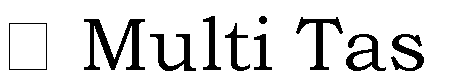 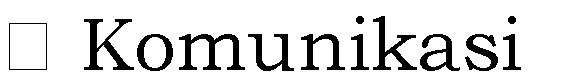 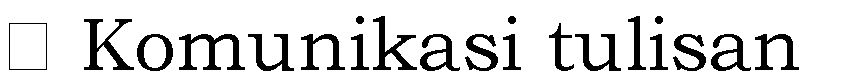 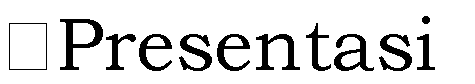 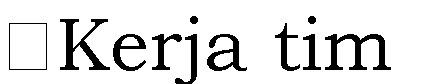 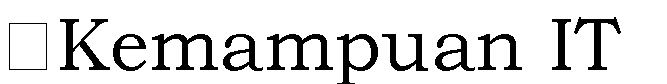 .............., ………………………………….. 2016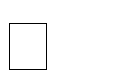 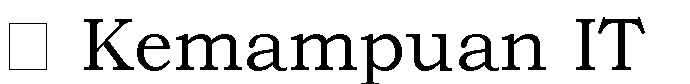 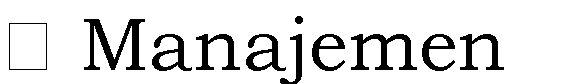 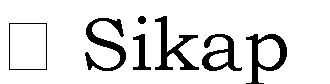 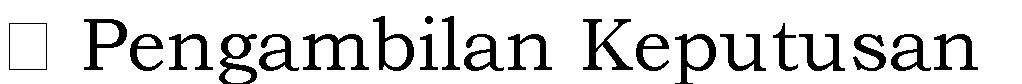 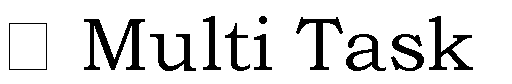 Asesor RPL 1	Asesor RPL 2(……………………………………………………)	(…………………………………………………) NI. ………………………………………………		NI. …………………………………NoMata KuliahCapaian Pembelajaran (Pada contoh ini belum disesuaikandengan pola standar CP)Kriteria Unjuk KompetensiKriteria Unjuk KompetensiKriteria Unjuk KompetensiDokumen Yang Relevan Dengan Capaian Pembelajaran Mata KuliahRekomendasiRekomendasiNoMata KuliahCapaian Pembelajaran (Pada contoh ini belum disesuaikandengan pola standar CP)KOGNITIFSKILLAFEKTIFDokumen Yang Relevan Dengan Capaian Pembelajaran Mata KuliahDiakuiBelum Diakui1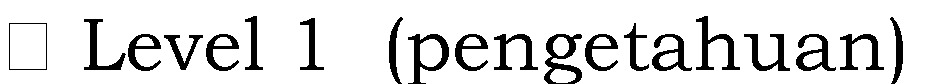 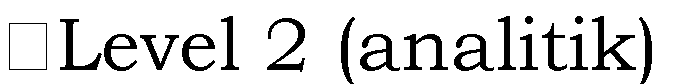 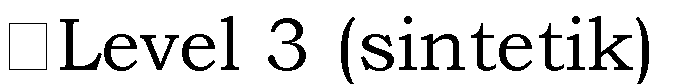 oral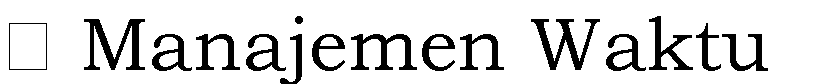 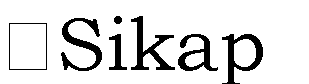 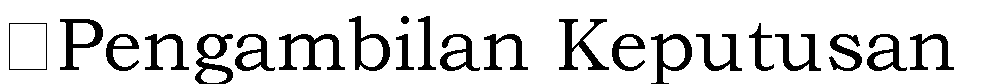 k2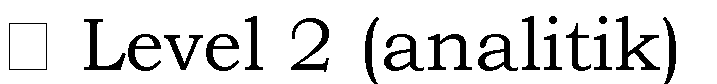 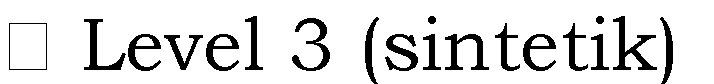 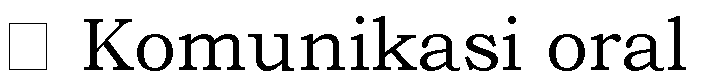 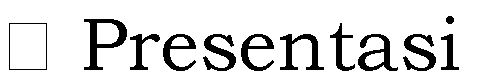 Kerja timDst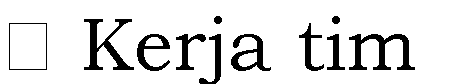 WaktuCatatan AsesorCatatan AsesorCatatan AsesorCatatan AsesorCatatan AsesorCatatan AsesorCatatan AsesorCatatan AsesorCatatan Asesor